CYCLE 4  ARTS PLASTIQUES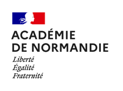 CYCLE 4  ARTS PLASTIQUESCYCLE 4  ARTS PLASTIQUESCYCLE 4  ARTS PLASTIQUESCYCLE 4  ARTS PLASTIQUESCYCLE 4  ARTS PLASTIQUESCYCLE 4  ARTS PLASTIQUESCYCLE 4  ARTS PLASTIQUESCYCLE 4  ARTS PLASTIQUESCYCLE 4  ARTS PLASTIQUESCYCLE 4  ARTS PLASTIQUESCYCLE 4  ARTS PLASTIQUESCYCLE 4  ARTS PLASTIQUESCYCLE 4  ARTS PLASTIQUESCYCLE 4  ARTS PLASTIQUESCYCLE 4  ARTS PLASTIQUESCYCLE 4  ARTS PLASTIQUESCYCLE 4  ARTS PLASTIQUESCompétences travaillées du programmeÉléments des compétences travaillées du programme principalement mobilisées par l’épreuveQualité et maîtrise des compétences, des savoir-faire, des connaissances mobilisés (non observables, insuffisantes, suffisantes, satisfaisantes, très bonnes)Qualité et maîtrise des compétences, des savoir-faire, des connaissances mobilisés (non observables, insuffisantes, suffisantes, satisfaisantes, très bonnes)Qualité et maîtrise des compétences, des savoir-faire, des connaissances mobilisés (non observables, insuffisantes, suffisantes, satisfaisantes, très bonnes)Qualité et maîtrise des compétences, des savoir-faire, des connaissances mobilisés (non observables, insuffisantes, suffisantes, satisfaisantes, très bonnes)Qualité et maîtrise des compétences, des savoir-faire, des connaissances mobilisés (non observables, insuffisantes, suffisantes, satisfaisantes, très bonnes)Qualité et maîtrise des compétences, des savoir-faire, des connaissances mobilisés (non observables, insuffisantes, suffisantes, satisfaisantes, très bonnes)Qualité et maîtrise des compétences, des savoir-faire, des connaissances mobilisés (non observables, insuffisantes, suffisantes, satisfaisantes, très bonnes)Qualité et maîtrise des compétences, des savoir-faire, des connaissances mobilisés (non observables, insuffisantes, suffisantes, satisfaisantes, très bonnes)Qualité et maîtrise des compétences, des savoir-faire, des connaissances mobilisés (non observables, insuffisantes, suffisantes, satisfaisantes, très bonnes)Qualité et maîtrise des compétences, des savoir-faire, des connaissances mobilisés (non observables, insuffisantes, suffisantes, satisfaisantes, très bonnes)Qualité et maîtrise des compétences, des savoir-faire, des connaissances mobilisés (non observables, insuffisantes, suffisantes, satisfaisantes, très bonnes)Qualité et maîtrise des compétences, des savoir-faire, des connaissances mobilisés (non observables, insuffisantes, suffisantes, satisfaisantes, très bonnes)Qualité et maîtrise des compétences, des savoir-faire, des connaissances mobilisés (non observables, insuffisantes, suffisantes, satisfaisantes, très bonnes)Qualité et maîtrise des compétences, des savoir-faire, des connaissances mobilisés (non observables, insuffisantes, suffisantes, satisfaisantes, très bonnes)Compétences travaillées du programmeProjets d’enseignementCOMPOSANTE PLASTICIENNEExpérimenter, produire, créerChoisir, mobiliser et adapter des langages et des moyens plastiques variés en fonction de leurs effets dans une intention artistique en restant attentif à l’inattendu.COMPOSANTE PLASTICIENNEExpérimenter, produire, créerS’approprier des questions artistiques en prenant appui sur une pratique artistique et réflexive.COMPOSANTE PLASTICIENNEExpérimenter, produire, créerRecourir à des outils numériques de captation et de réalisation à des fins de création artistique.COMPOSANTE PLASTICIENNEExpérimenter, produire, créerExplorer l’ensemble des champs de la pratique plastique et leurs hybridations, notamment avec les pratiques numériques.COMPOSANTE PLASTICIENNEExpérimenter, produire, créerPrendre en compte les conditions de la réception de sa production dès la démarche de création, en prêtant attention aux modalités de sa présentation, y compris numérique.COMPOSANTE PLASTICIENNEExpérimenter, produire, créerExploiter des informations et de la documentation, notamment iconique, pour servir un projet de création.COMPOSANTE PLASTICIENNEMettre en œuvre un projet Concevoir, réaliser, donner à voir des projets artistiques, individuels ou collectifs.COMPOSANTE PLASTICIENNEMettre en œuvre un projet Mener à terme une production individuelle dans le cadre d’un projet accompagné par le professeur.COMPOSANTE PLASTICIENNEMettre en œuvre un projet Se repérer dans les étapes de la réalisation d’une production plastique et en anticiper les difficultés éventuelles.COMPOSANTE PLASTICIENNEMettre en œuvre un projet Faire preuve d’autonomie, d’initiative, de responsabilité, d’engagement et d’esprit critique dans la conduite d’un projet artistique.COMPOSANTE PLASTICIENNEMettre en œuvre un projet Confronter intention et réalisation dans la conduite d’un projet pour l’adapter et le réorienter, s’assurer de la dimension artistique de celui-ci.COMPOSANTE CULTURELLES’exprimer, analyser sa pratique, celle de ses pairs ; établir une relation avec celle des artistes, s’ouvrir à l’altéritéDire avec un vocabulaire approprié ce que l’on fait, ressent, imagine, observe, analyse ; s’exprimer pour soutenir des intentions artistiques ou une interprétation d’œuvre.COMPOSANTE CULTURELLES’exprimer, analyser sa pratique, celle de ses pairs ; établir une relation avec celle des artistes, s’ouvrir à l’altéritéÉtablir des liens entre son propre travail, les œuvres rencontrées ou les démarches observées.COMPOSANTE CULTURELLES’exprimer, analyser sa pratique, celle de ses pairs ; établir une relation avec celle des artistes, s’ouvrir à l’altéritéExpliciter la pratique individuelle ou collective, écouter et accepter les avis divers et contradictoires.COMPOSANTE CULTURELLES’exprimer, analyser sa pratique, celle de ses pairs ; établir une relation avec celle des artistes, s’ouvrir à l’altéritéPorter un regard curieux et avisé sur son environnement artistique et culturel, proche et lointain, notamment sur la diversité des images fixes et animées, analogiques et numériques.COMPOSANTE THÉROIQUESe repérer dans les domaines liés aux arts plastiques, être sensible aux questions de l’artReconnaître et connaître des œuvres de domaines et d’époques variés appartenant au patrimoine national et mondial, en saisir le sens et l’intérêt.COMPOSANTE THÉROIQUESe repérer dans les domaines liés aux arts plastiques, être sensible aux questions de l’artIdentifier des caractéristiques (plastiques, culturelles, sémantiques, symboliques) inscrivant une œuvre dans une aire géographique ou culturelle et dans un temps historique.COMPOSANTE THÉROIQUESe repérer dans les domaines liés aux arts plastiques, être sensible aux questions de l’artProposer et soutenir l’analyse et l’interprétation d’une œuvre.COMPOSANTE THÉROIQUESe repérer dans les domaines liés aux arts plastiques, être sensible aux questions de l’artInterroger et situer œuvres et démarches artistiques du point de vue de l’auteur et de celui du spectateur.COMPOSANTE THÉROIQUESe repérer dans les domaines liés aux arts plastiques, être sensible aux questions de l’artPrendre part au débat suscité par le fait artistique.